Primorsko-goranska županija, Upravni odjel za prostorno, graditeljstvo i zaštitu okoliša, Ispostava u Malom Lošinju, Riva Lošinskih kapetana 7, temeljem odredbe članka 116. stavak 1. Zakona o  gradnji („Narodne novine“, broj: 153/13), u postupku izdavanja građevinske dozvole po zahtjevu VODOOPSKRBE I ODVODNJE CRES LOŠINJ D.O.O. za vodoopskrbu i odvodnju, Cres, Turion 20/a, P O Z I V Avlasnike i nositelje drugih stvarnih prava na nekretninama za koje se izdaje građevinska dozvola za  vodoopskrbu područja Pržići u naselju Cres na k.č. 1202/2, k.č. 1202/10, k.č. 1220, k.č. 1231 i k.č. 5310 sve k.o. Cres-grad, te k.č. 7896/1, k.č. 3031/6, k.č. 3031/2, k.č. 7897, k.č. 3290, k.č. 760, k.č. 3041, k.č. 3031/5, k.č. 3030, k.č. 3029, k.č. 3355/1 k.o. Cres, te vlasnike i nositelje drugih stvarnih prava na nekretninama koje neposredno graniče sa nekretninama za koje se izdaje građevinska dozvola, da izvrše uvid u glavni projekt radi izjašnjenja.           Uvid u glavni projekt vršit će se u prostorijama Upravnog odjela za  prostorno uređenje, graditeljstvo i zaštitu okoliša Primorsko - goranske županije, Ispostava Mali Lošinj, u Cresu, Creskog statuta 15, prizemlje, dana 26. rujna 2014. godine u 11, 00 sati.                                                             DOSTAVITI:Oglasna ploča - 8 dana, ovdjeMrežne stranice upravnog tijelaGrađevna česticaSpis, ovdje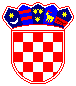 REPUBLIKA HRVATSKA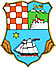 PRIMORSKO-GORANSKA ŽUPANIJAUPRAVNI ODJEL ZA PROSTORNO UREĐENJE,  GRADITELJSTVO I ZAŠTITU OKOLIŠAISPOSTAVA U MALOM LOŠINJUKLASA:UP/I-361-03/14-06/37URBROJ:2170/1-03-05/05-14-02Mali Lošinj,16. rujna 2014.